Liability Waiver Form ‐ Houston Premier T20 LeagueI HEREBY WAIVE AND RELEASE, indemnify, hold harmless and forever discharge HOUSTON PREMIER T20 LEAGUE and its owners, agents, coaches, sponsors, employees, officers, directors, affiliates, successors and assigns, of and from any and all claims, demands, debts, contracts, expenses, causes of action, lawsuits, damages and liabilities, of every kind and nature, whether known or unknown, in law or equity, that I ever had or may have, arising from or in any way related to my participation in any of the events or activities conducted by HOUSTON PREMIER T20 LEAGUE on any premises utilized or provided by HOUSTON PREMIER T20 LEAGUE, or for the benefit of HOUSTON PREMIER T20 LEAGUE, including but not limited to any claims arising from the negligence or misconduct of HOUSTON PREMIER T20 LEAGUE. I understand that the activities that I will participate in may be considered inherently dangerous and may cause serious or grievous injuries, including bodily injury, damage to personal property and/or death. I understand that certain risks, dangers, and injuries due to inclement weather, slipping, falling, poor skill level, or conditioning, carelessness, horseplay, unsportsmanlike conduct, premises defects, inadequate or defective equipment, inadequate supervision, instruction or officiating, and all other circumstances inherent to indoor and outdoor recreational activities/programs exist. On behalf of myself, my heirs, assigns and next of kin, I waive all claims for damages, injuries and death sustained to me or my property that I may have against the aforementioned released party to such activity. By this Waiver, I assume any risk, and take full responsibility and waive any claims of personal injury, death or damage to personal property associated with playing cricket while I am a member of HOUSTON PREMIER T20 LEAGUE including but not limited to receiving cricket lessons, playing in cricket tournaments or leagues, using HOUSTON PREMIER T20 LEAGUE facilities and equipment in any manner, form or fashion, and engaging in cricket activities or other related activities on and off the premises. This WAIVER AND RELEASE contains the entire agreement between the parties, and supersedes any prior written or oral agreements between them concerning the subject matter of this WAIVER AND RELEASE. The provisions of this WAIVER AND RELEASE may be waived, altered, amended or repealed, in whole or in part, only upon the prior written consent of all parties. The provision of this WAIVER AND RELEASE will continue in full force and effect even after the termination of the activities conducted by, on the premises utilized or provided by, or for the benefit of HOUSTON PREMIER T20 LEAGUE, or after the termination of my affiliation with HOUSTON PREMIER T20 LEAGUE, whether by agreement, by operation of law, or otherwise. I have read, understand and fully agree to the terms of this WAIVER AND RELEASE. I understand and confirm that by signing this WAIVER AND RELEASE I have given up considerable future legal rights. I have signed this Agreement freely, voluntarily, under no duress or threat of duress, without inducement, promise or guarantee being communicated to me. My signature is proof of my intention to execute a complete and unconditional WAIVER AND RELEASE of all liability to the full extent of the law. I am 18 year of age or older and mentally competent to enter into this waiver. TEAM NAME: CCCCAPTAIN NAME: Shyam SunderCAPTAIN SIGNATURE: 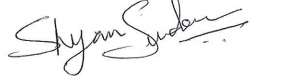 Liability Waiver Form ‐ Houston Premier T20 LeaguePlayer NamePRINT LEGIBLY FIRST & LAST NAMEPlayer NamePRINT LEGIBLY FIRST & LAST NAMEAddressREQUIRED FOR EACH PLAYERZip CodePhone Number1 Shyam Sunder +1 30982504502 Avinash Vedavyas +1 (703) 597-95573 Abhinav Banerjee 1 (678) 472-96864 Afsal Abdul +1 (832) 638-55285 Akshay Dumbre +1 (682) 313-71346 Anil Borugadda +1 (937) 594-55247 Babu Gangula +1 (313) 899-08468 Binay Binay +1 (817) 896-92479 Chand Bhupi +1 (713) 516-809410 Krishna Raju +91 99890 5712711 Munna Munna +1 (732) 666-295912 Nikhil M +1 (832) 589-787013 Prasad Kella +1 (713) 303-871014 Rahul C +1 (281) 687-197415 Raja Koduru +1 (832) 247-597216 Satheesh K +1 (610) 368-008517 Satish Annavarapu +1 (713) 417-071318 Srikanth Deverapu +1 (469) 688-764019 Vamsi Rangineni +1 (248) 463-008120 Vijay Gaane +1 (248) 631-789621 Vivek Chikyala  +1 (817) 564-239622 Yoganand Murty +1 (678) 710-4181232425